APPLICATION FORM FOR AN RYA BASE NUMBERThis form should be used if an RYA Base Number is not available from the RYA Base List published on the RYA website (e.g. if the boat is a one-off or a very new production design).  The data required is very basic and should be readily available in the boat’s documentation, by searching online or can be measured directly on the boat (extreme precision is not required).    When completed, email the form to the YYC Handicap Officer at handicaps@yealmyachtclub.co.uk .Tip – to obtain rig dimensions ‘P’ and ‘I’, hoist a line to the masthead or top of the forestay using the appropriate halyard, mark it off at the bottom, then lower the line and measure its length on deck.Name of YachtName of OwnerSail NumberClass and year of yachtLength overall (metres)Total upwind sail area ie sum of headsail and mainsail areas (sq. metres)If sail areas are not available, please provide the following rig dimensions:Rig dimension P (metres)Rig dimension E (metres)Rig dimension I (metres)Rig dimension J (metres)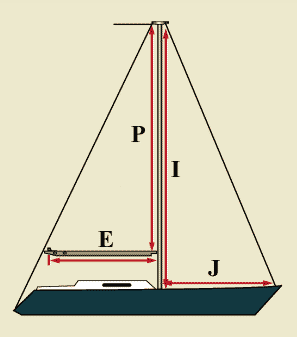 